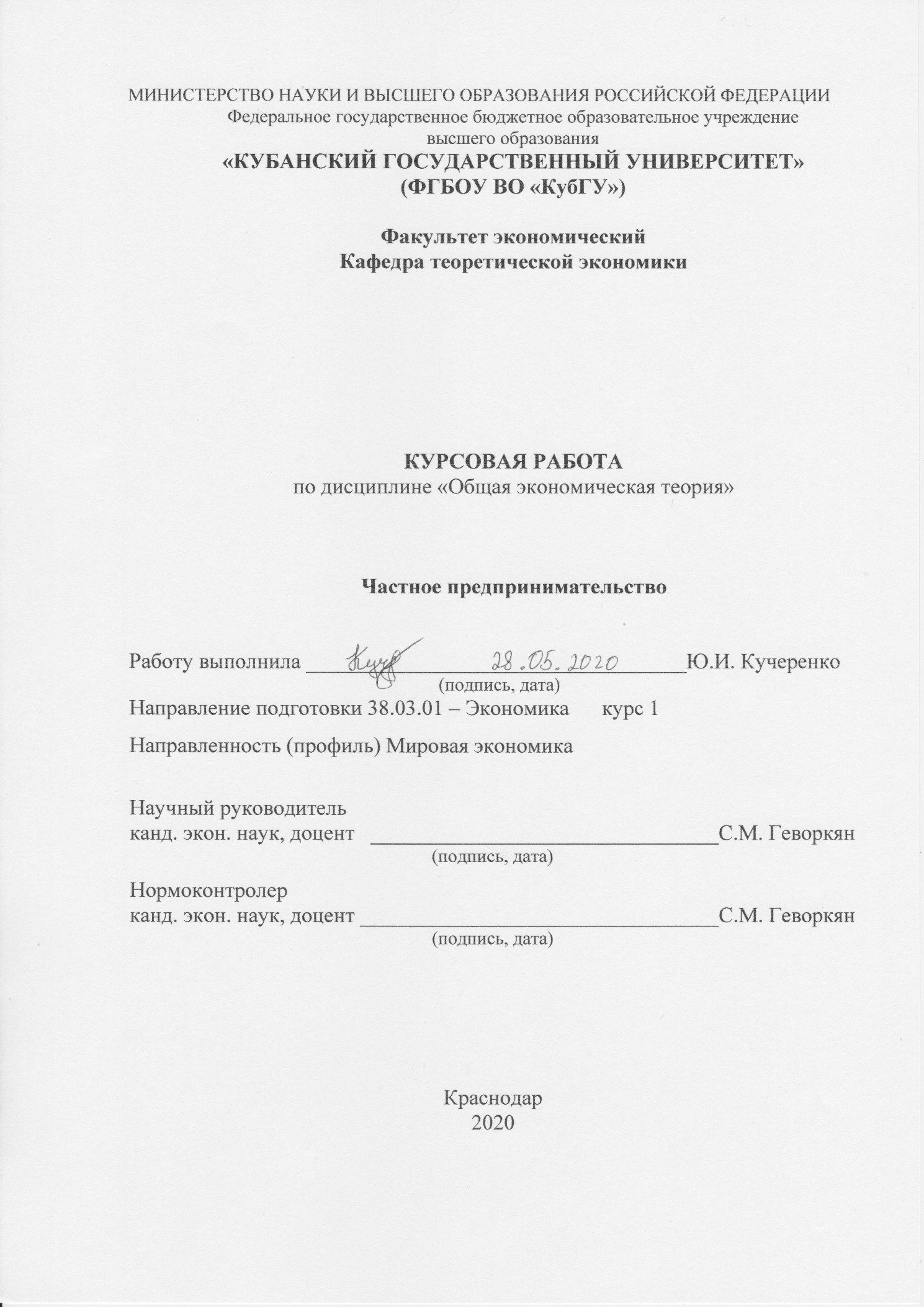 СОДЕРЖАНИЕВВЕДЕНИЕАктуальность темы. Частное предпринимательство является одной из самых распространенных организационно- правовых форм в Российской Федерации. На сегодняшний день тема частного предпринимательства очень актуальна. Развитие частного предпринимательства рассматривается как одна из самых важных задач по улучшению экономики страны. Но несмотря на все направленные государством меры, остается еще множество нерешенных проблем, которые оказывают на развитие частного предпринимательства негативное влияние.                                                                                                         Степень разработанности проблемы. Теоретические основы частного предпринимательства были заложены и изучались в трудах: М. Вебера, П.Самуэльсона, Й.Шумпетера, Д. Бэннока, Р. Бэрроуза, К. Гэлбрейта, Х. Кена и других. Среди отечественных ученых, можно отметить научные труды А.Блинова, Ю.Старостина, Ю.Тарануха, А.Колесникова, М.Лапуста, М.Попова и других.Целью курсовой работы является исследование современного состояния частного предпринимательства в России и перспектив его развития.Для достижения поставленной цели были решены данные задачи:изучить теоретические основы частного предпринимательства,рассмотреть основные преимущества и недостатки частного предпринимательства,проанализировать состояние частного предпринимательства в России на сегодняшний день,оценить государственную поддержку и регулирование частного предпринимательства в Российской Федерации,рассмотреть и проанализировать стратегию развития частного предпринимательства на ближайшие годы.Предметом исследования являются экономические отношения, складывающиеся в сфере частного предпринимательства.Объектом исследования курсовой работы является частное предпринимательство в Российской Федерации.Методологическая база данной работы основана на общенаучных и специальных методах научного познания: анализ и синтез, индукция и дедукция, конкретизация и абстрагирование, метод исторической и логической оценки экономических явлений. 	Информационная база исследования основана на трудах и работах отечественных авторов по исследуемой и смежной проблемам в области экономической теории, материалах периодических изданий, ресурсах интернета, законодательных актах, нормативно-правовых документах, регулирующих деятельность частного предпринимательства в Российской Федерации.											Структура курсовой работы. Работа состоит из введения, двух глав, заключения и списка используемых источников. Первая глава включает в себя три параграфа, в которых рассматриваются теоретические основы частного предпринимательства, его история возникновения, основные преимущества и недостатки. Вторая глава состоит из четырех параграфов, в которых рассматривается современное состояние частного предпринимательства в России, проблемы на пути его развития, методы государственного регулирования и поддержки, а также стратегия развития частного предпринимательства. 1 Теоретические основы исследования частного предпринимательства1.1 Понятие и сущность частного предпринимательстваЧастное предпринимательство – это один из видов предпринимательства, который представляет собой добровольную, самостоятельную деятельность граждан, которая основана на собственности самих граждан, осуществляемая от их имен, на свой риск, с целью получения прибыли [12].Если проанализировать определение частного предпринимательства, то можно выделить данные признаки.Первым из них является добровольная деятельность. То есть, предпринимательская деятельность осуществляется по собственной инициативе гражданина, никто не в праве принуждать человека заниматься предпринимательской деятельностью.Вторым признаком является самостоятельность. Это означает что, экономическую деятельность предприниматель ведет сам. Частный предприниматель сам определяет стратегию ведения собственного бизнеса, сам ставит цели и задачи для своего бизнеса, сам принимает важные решения в ведении бизнеса.Третьим признаком является осуществление предпринимательской деятельности на свой риск. Это означает что предприниматель сам подвергает риску свои деньги, недвижимость и другое имущество, за исключением того имущества на которое не может быть обращено взыскание, в соответствии с законом. Кроме того, осуществляя предпринимательскую деятельность, предприниматель также рискует собственной свободой. На предпринимателя возлагается очень высокая ответственность.Четвертым признаком предпринимательства является нацеленность предпринимателя на получение прибыли. Каждый предприниматель стремиться получать регулярный доход. В основном частные предприниматели получают доход с продажи различных товаров, услуг, работ или собственно произведенной продукции.В Конституции Российской Федерации указано, что каждый гражданин имеет право на свободное использование своего имущества и способностей для предпринимательской и иной деятельности, которая не запрещена законом [10].Субъектом частного предпринимательства является дееспособное физическое лицо, осуществляющее предпринимательскую деятельность без образования юридического лица.Частное предпринимательство может быть в виде личного предпринимательства, когда предпринимательская деятельность осуществляется от одного лица на базе принадлежащих ему имуществ, а также в виде совместного, когда предпринимательская деятельность осуществляется группой частных предпринимателей на базе принадлежащего им имущества. Также допускается осуществление предпринимательской деятельности гражданами иностранных государств и лицам без гражданства в пределах полномочий, которые установлены законами Российской Федерации.Если сравнивать частное предпринимательство с другими типами предпринимательской деятельности, то оно является достаточно простой формой. Чаще всего индивидуальное предпринимательство сравнивается с ООО (Общество с ограниченной ответственностью). В таблице А.1 указаны отличия этих двух организационно-правовых форм [приложение А].На данный момент в России существует 3 формы частного предпринимательства:1) Индивидуальная трудовая деятельность. Данная форма предполагает ведение предпринимательской деятельности, основывающееся исключительно на собственном труде предпринимателя, без применения труда наемных рабочих.2) Трудовая деятельность с применением труда наемных работников. В соответствии с Трудовым Кодексом Российской Федерации индивидуальному предпринимателю разрешается выступать в роли работодателя.3) Индивидуальная трудовая деятельность на основе патента. Патент действует только на территории одного субъекта Российской Федерации. Это означает, что если частный предприниматель захочет вести свою деятельность также и в другом субъекте Российской Федерации, то ему придется также приобретать патент данного субъекта.Рисунок 1 – Формы частного предпринимательства (составлена автором на основе [12])Итак, частное предпринимательство — это деятельность, которая осуществляется на свой риск, направленная на систематическое получение прибыли от продажи товаров, оказания услуг или выполнения работ лицом, зарегистрированным в качестве частного предпринимателя. Частное предпринимательство имеет множество аспектов, которые отличают его от других организационно-правовых форм.1.2 История возникновения частного предпринимательстваВ России частное предпринимательство зародилось весьма уже давно и прошло долгий и сложный путь. Его возникновение можно поделить на несколько основных этапов (рисунок 2)Рисунок 2 – Основные этапы возникновения частного предпринимательства (составлен автором на основе [24])Первый этап – зарождение предпринимательских отношений. Начался данный период с возникновение древнерусского государства, а закончился после проведения экономических и политических реформ Петром I. Данный этап характеризуется началом развития предпринимательских отношений. Уже в XI в. русские купцы были известны во многих странах мира. В то время частными предпринимателями разного рода считались: звероловы, бортники, купцы. Они съезжались в города-центры русской торговли для продажи различной продукции. Постепенно на Руси начинали появляться ярмарки.Второй этап – возникновение и развитие более цивилизованных форм хозяйствования. Длился он на протяжении царского периода и закончился в 1917 году. В период правления Петра I были созданы благоприятные условия для развития русских предпринимателей. Большая часть русских предпринимателей были из крестьянских или посадских людей. Многие предприниматели организовали крупные производства, продукцией которых торговали по всей России и заграницей. Также, благодаря Петру I, у купцов появилась возможность объединить капиталы и заниматься торговлей в широких масштабах, государство предоставляло таким компаниям различные средства, льготы. При Екатерине I также было сделано не мало для развития предпринимательства. При ней были уничтожены все монополии и введена полная свободная торговля. После реформенный период правления Александра II можно назвать «золотым» в истории российского предпринимательства. После отмены крепостного права крестьяне получили возможность для начала занятия предпринимательством. Скорость развития предпринимательства в XIX веке была поразительна. В этот период торговля в России считалась одной из самых развитых во всем мире. В период с 1907 по 1917 годы учреждается Крестьянский банк, самостоятельные фермеры-крестьяне получают возможность брать кредит под низкий процент у государства.Третий этап – советский период. На данном этапе значение словосочетания «частный предприниматель» трактовалось как эксплуататор, враг народа. В связи с национализацией в собственность государства перешли предприятия крупной, средней и мелкой промышленности. Частное предпринимательство теперь разрешалось только по строго определенным правилам. На рынке сложилась такая ситуация, что розничная торговля была полностью в руках предпринимателей, а оптовая в руках государства. Это создавало опасную ситуацию на рынке. Россия преступила к реформированию экономики и внедрении в нее рыночного хозяйственного механизма в конце 80-х – начале 90-х годов.Четвертый этап – современный период развития частного предпринимательства в России. В 1986 году в СССР был принят закон «Об индивидуальной трудовой деятельности». В соответствии с данным законом индивидуальной трудовой деятельностью могли заниматься в сфере кустарно- ремесленных промыслов, в сфере бытового обслуживания населения, в сфере социально-культурной деятельности и другой индивидуальной трудовой деятельностью. Все процессы ведения частного предпринимательства были легализованы и закреплены законами и подзаконным актами. Государство было заинтересовано в непрерывном развитии данной деятельности, об этом свидетельствует множество государственных программ поддержки индивидуального предпринимательства [24].Итак, частное предпринимательство прошло долгий и сложный путь прежде, чем стать таким, каким мы можем его видеть сейчас. Его развивали на протяжении долгих лет. Каждый этап его развития внес свои коррективы в его структуру. 1.3	Основные преимущества и недостатки частного предпринимательстваНе существует идеальной организационно-правовой формы. Любая форма имеет как свои плюсы, так и свои минусы. Рассмотрим подробнее преимущества и недостатки частного предпринимательства (таблица 1).Таблица 1 – Основные преимущества и недостатки частного предпринимательства (составлена автором на основе [3])Продолжение таблицы 1Первым преимуществом частного предпринимательства является упрощенная форма регистрации. Это означает, что при регистрации физическое лицо предоставляет небольшой пакет документов: заявление для регистрации частного предпринимательства, паспорт того, кто регистрирует частное предпринимательство, и его копия, а также необходимо предоставить квитанцию об оплате государственной пошлины в размере восьмисот рублей и при наличии ИНН. Если же сравнивать регистрацию частного предпринимательства с регистрацией ООО, то при регистрации второго вам понадобиться пакет документов намного больше.Вторым преимуществом является то, что для открытия частного предпринимательства не требуются большого первоначального капитала. Изначально предприниматель может вложить небольшое количество средств в собственный бизнес, а уже первую и последующую прибыль направить на дальнейшее развитие своего частного предпринимательства.Третьим преимуществом можно считать то, что частным предпринимателям нет необходимости иметь юридический адрес при регистрации, так как частное предпринимательство регистрируется по месту жительства физического лица.Четвертым преимуществом является то, что частный предприниматель действует на основании регистрации и подписывает документы от своего имени. В то время, как полномочия юридического лица определяются в соответствии с уставом организации, и действует оно от ее имени.Пятым преимуществом частного предпринимательства является простота ведения бухгалтерского и налогового учетов. Частный предприниматель сам может вести учет, не нанимая для этого специально обученных людей.Шестым преимуществом частного предпринимательства является то, что в случае, если частный предприниматель решит прекратить свою предпринимательскую деятельность, то это не займет у него много усилий, если сравнивать с ликвидацией ООО. Процесс прекращения деятельности частного предпринимательства занимает всего 5 рабочих дней.Теперь рассмотрим недостатки частного предпринимательства. Первым недостатком частного предпринимательства является то, что частный предприниматель несет полную имущественную ответственность по своим долгам и обязательствам, даже если данное имущество не участвует в предпринимательской деятельности.Вторым недостатком является то, что частные предпринимательства не могут осуществлять крупное производство и использовать большое число наемных рабочих. В связи с этим ограничивается конкурентоспособность частных предпринимателей, им сложно конкурировать с крупными производствами.Третьим недостатком частного предпринимательства является то, что некоторые виды деятельности требуют специальной лицензии для ее осуществления (фармацевтика), а некоторые и вовсе не могут осуществляться частным предпринимательством (разработки в области космонавтики).Четвертым недостатком является то, что частное предпринимательство практически не имеет возможности уменьшить базу налогообложения, в отличие от юридического лица, которое может указать понесенные убытки при составлении базы налогообложения.Как мы видим частное предпринимательство имеет немало достоинств, но также и следует обратить внимание на его недостатки.  Но несмотря на это данная организационно-правовая форма, несомненно необходима и имеет право на дальнейшее существование и развитие.2   Современное состояние частного предпринимательства в России2.1 Оценка состояния частного предпринимательства в современной РоссииС каждым годом роль частных предпринимателей в экономике Российской Федерации заметно увеличивается. Еще в 2016 году количество частных предпринимателей и юридических лиц было примерно равным. Однако на сегодняшний день частные предприниматели превосходят юридические лица по количеству примерно в 0,8 раз (Рисунок 3).Рисунок 3 – Численность частных предпринимательств и юридических лиц в Российской Федерации с 2016 по 2020 год (составлен автором на основе [7])Количество частных предпринимателей стабильно увеличивается с каждым годом, в среднем прирост составляет 133 тыс. предпринимательств. В 2016 году численность частных предпринимательств по всей России составляла 2,8 млн, а уже на сегодняшний день их численность составляет 3,5 млн (рисунок 3).Если рассматривать количество частных предпринимательств по федеральным округам, то можно заметить, что большинство из них расположено в центральном федеральном округе, их численность достигает 970 тысяч, что составляет 28% от общего количества частных предпринимателей в России. Также, относительно других федеральных округов, по количеству частных предпринимательств можно выделить приволжский (18%) и южный (15%) федеральные округа [7]. Это можно увидеть на рисунке 4.Рисунок 4 – Численность частных предпринимательств в Российской Федерации по федеральным округам (составлена автором на основе [7])Частные предпринимательства имеют право заниматься различными видами экономической деятельности. Самыми популярными видами деятельности на данный момент является деятельность в сфере розничной и оптовой торговли, сфере станций технического обслуживания автомобилей, эта деятельность охватывает 43,55% от общего числа частных предпринимательств в Российской Федерации, что составляет более 1 млн предпринимательств. Частные предпринимательства связанные с этой сферой деятельности приносят 67% выручки от общей выручки всех частных предпринимательств в стране. Также относительно высокой популярностью обладает деятельность, связанная с пассажирскими и грузовыми перевозками, а также хранением различных товаров, которая составляет более 12%. Эта сфера деятельности частных предпринимателей приносит значительно меньшую прибыль, около 5%. Это отображает таблица 2.Таблица 2 – Численность частных предпринимателей в Российской Федерации и их выручка по видам экономической деятельности, % (составлена автором на основе [17])Продолжение таблицы 2Количество частных предпринимательств в России с каждым годом увеличивается, следовательно предприниматели обеспечивают работой себя, а также создают значительное количество рабочих мест для наемных работников различных профессий и квалификаций. Большее количество наемных рабочих задействовано в сфере оптовой и розничной торговли, а также на станциях технического обслуживания автомобилей. Количество наемных рабочих в этой области составляет 57% от общего числа наемных рабочих, которые задействованы в сфере частного предпринимательства.  Также довольно-таки много, относительно других отраслей, наемных рабочих задействовано в сфере производства товаров на основе обработки разнообразнейших металлов, их количество составляет 10% от общего числа наемных рабочих, задействованных в частном предпринимательстве. Подробнее процент наемных рабочих в различных видах деятельности частных предпринимательств мы видим на рисунке 5.Рисунок 5 – Количество наемных работников по видам деятельности частного предпринимательства, % (составлена автором на основе [17])Частное предпринимательство в России непрерывно развивается и растет во всех видах деятельности. Однако больший интерес вызывают частные предпринимательства в сфере оптовой и розничной торговли и в сфере технического обслуживания автомобилей.2.2 Проблемы на пути развития частного предпринимательстваВ настоящее время в России делается многое для развития частного предпринимательства в субъектах Российской Федерации. Однако, на данный момент этого недостаточно чтобы избавить частных предпринимателей от проблем, с которыми они сталкиваются на сегодняшний день. Частное предпринимательство на пути своего развития сталкивается в основном с типичными проблемами, такими как:отсутствие действенных финансово-кредитных механизмов,пробелы в законодательстве, особенно в сфере налогообложения,нехватка различных ресурсов, в первую очередь финансовых,неусовершенствованный вопрос, связанный с защитой прав работников,занятых в частном предпринимательстве,отсутствие высокого статуса у отечественных производителей в стране,отсутствие возможности конкурировать на ровне с крупными компаниями,проблемы, связанные с кредитованием,правовая неграмотность самих частных предпринимателей,недостаточно развитый, квалифицированный кадровый потенциал,длительное оформление документации, преимущественно на землю. Также предприниматели отмечают проблемы, связанные со сложностью регионального законодательства, высокими административными барьерами, которые препятствуют возникновению новых фирм. Из-за многих вышеперечисленных проблем некоторые предприятия ведут теневую экономику [9,19].Также в связи с непредвиденными обстоятельствами, а именно в связи с распространением коронавирусной инфекции, у частных предпринимательств возникаю все новые и новые проблемы, такие как:резкий спад спроса на большинство видов продукции,проблемы с поставкой товаров из-за границы,оплата арендованных помещений, которые простаивают без работы,возможный срыв обязательств по выплате налогов,дополнительные затраты на приобретение дезинфицирующих средств и средств индивидуальной защиты, по завышенным ценам, для сотрудников предприятий, которые продолжают работать во время пандемии,необходимость сокращения персонала.Итак, частное предпринимательство имеет немало проблем на пути своего развития. Государство всячески пытается поддержать частное предпринимательство, для этого оно разрабатывает различные планы, стратегии.2.3 Государственное регулирование и государственная поддержка частного предпринимательстваГосударство во все времена влияло с различной степенью на развитие частного предпринимательства, стараясь его защитить и дать ему правильное направление. Государственное регулирование частного предпринимательства – это совокупность различных принимаемых мер и действий, направленных на поддержку и развитие предпринимательства. В России государственное регулирование и поддержка частных предпринимателей осуществляется в соответствии с федеральным законом «О развитии малого и среднего предпринимательства в Российской Федерации», иными федеральными законами, созданными в соответствии с ним, а также указами Президента Российской Федерации , постановлениями Правительства Российской Федерации, иными законами и нормативно-правовыми актами Российской Федерации. Основными целями государственного регулирования в Российской федерации являются: обеспечение хороших условий для развития предпринимательства; развитие частных предпринимательств с целью формирования конкурентной среды в экономике Российской Федерации; обеспечение конкурентоспособности частных предпринимательств; содействие в продвижении и увеличение масштабов производимых товаров или услуг, результатов интеллектуальной деятельности производимых субъектами частного предпринимательства; увеличение числа частных предпринимательств; увеличение доли уплачиваемых налогов в федеральный, региональные и местные бюджеты.Государство старается всяческими способами поддерживать частное предпринимательство, с помощью различных мер поддержки. Они могут выражаться в льготном кредитовании, займы по сниженным ставкам, формировании стимулирующих условий налогообложения и учета, cсубсидии, бесплатные курсы, тренинги, семинары и конференции по ведению бизнеса, предоставлении земли и помещения на льготных условиях и другие. Меры поддержки частного предпринимательства можно разделить на три группы: финансовые, организационно-административные и нормативно-правового регулирования (таблица 3).Таблица 3 – Меры поддержки частного предпринимательства (составлена автором на основе [15])Основными направлениями поддержки частных предпринимательств является: формирование инфраструктуры для поддержки частного предпринимательства; упрощение процедур регистрации частных предпринимательств,  лицензирование их деятельности, сертификация выпускаемой продукции и предоставление бухгалтерской и статистической отчетности; поддержка внешнеэкономических отношений частных предпринимательств, включая помощь в развитии их отношений с зарубежными странами; организация обучения, переподготовки и повышения квалификации для частных предпринимательств.Также в связи с ситуацией, которая складывается на сегодняшний день, из-за пандемии, наносящей значительный ущерб частным предпринимательствам, государство ввело некоторые меры поддержки для того, чтобы помочь предпринимательствам в это непростое время.  Государство ввело: кредитные каникулы для бизнеса; отсрочку или сокращение арендных платежей; налоговые каникулы; продление лицензий; снижение страховых взносов; поддержка системообразующих предприятий, которые существенно влияют на развитие экономики страны; мораторий на проверки бизнеса и банкротство, а также беспроцентные кредиты для выплаты заработной платы работникам [25].Государственное регулирование и поддержка частных предпринимателей очень важны. Так как благодаря этим мерам частные предпринимательства могут развиваться, выходить на новый уровень.2.4 Стратегия развития частного предпринимательства до 2030 годаВ 2016 году Правительством Российской Федерации была представлена, в соответствии с федеральным законом № 172 «О стратегическом планировании   в   Российской Федерации», стратегия развития частного предпринимательства на период до 2030 года. Основной миссией данной стратегии является создание гибкой, конкурентоспособной на мировом рынке современной экономики, которая будет обеспечивать большую скорость технологических обновлений, высокий уровень индивидуализации товаров и услуг, а также станет основой для повышения качества жизни людей и увеличит количество граждан Российской Федерации, относящихся к среднему классу, благодаря развитию сферы частного предпринимательства. Целью данной стратегии является развитие сферы частного предпринимательства как одного из факторов, с одной стороны, социального развития и обеспечения устойчивого, высокого уровня занятости, а с другой стороны, инновационного развития и совершенствования отраслевой структуры экономики Российской Федерации.Правительством Российской Федерации были разработаны определенные направления и задачи, которые необходимо выполнить в каждом из этих направлений, для достижения поставленной цели . Основные направления мы видим на рисунке 6.Рисунок 6 – Направления реализации стратегии по развитию частного предпринимательства (составлен автором на основе [18]).Первым и одним из приоритетных направлений государственной политики в сфере частного предпринимательства – это вывод на новый уровень мер поддержки предпринимательства, что будет реализовано благодаря деятельности Корпорации. Вторым не менее важным направлением является стимулирование спроса на продукцию частных предпринимательств. В рамках этого направления планируется снятие административных барьеров, которые препятствуют выходу на региональные и муниципальные рынки товаров и услуг. Большой потенциал для развития частного предпринимательства видят в социальной сфере. Планируется увеличить количество субъектов частного предпринимательства в сфере социальных услуг. Достижению этого поспособствует снятие ограничений для входа на рынок социальных услуг. Следующей важной задачей, в рамках данного направления является расширение доступа частных предпринимательств к закупкам товаров, услуг и работ для государственных, муниципальных нужд. Также важной задачей, которая стоит перед государством является стимуляция спроса на продукцию частных предпринимательств, путем повышения ее качества. Третьим направлением стратегии развития является создание условий для повышения производительности труда на предприятиях. Для этого планируется стимулирование кооперации частных предпринимательств в сферах обрабатывающих производств и высокотехнологичных услуг. Это важно сделать, чтобы создать крупные новые производства и обновить уже существующие. Также в рамках данного направления государство хочет улучшить систему поддержки в экспортной деятельности частных предпринимательств. В настоящее время основные усилия направлены на улучшение работы единого института по поддержке экспорта «Российский экспортный центр», формирование инфраструктуры поддержки на регионально уровне и расширение возможностей профильных институтов, связанных с поддержкой экспорта. Четвертым направлением данной стратегии является улучшение финансирование частных предпринимательств. Для этого государство ставит перед собой следующие задачи: стимулирование коммерческих банков к расширению кредитования частных предпринимательств, обеспечения гарантийной национальной поддержки, развития микрофинансирования, лизинга, долгосрочного финансирования, реализации программ субсидирования затрат, развития новых инструментов финансирования.Пятым направлением стратегии является совершенствование политики в области налогообложения и неналоговых платежей. Государство нацелено на выработку эффективной, стабильной и предсказуемой политики. Шестым направлением стратегии является повышение качества государственного регулирования в сфере частного предпринимательства. Для достижения этого планируется упростить систему отчетности, чтобы ее можно было соблюдать с наименьшими затратами. Также очень важным этапом является развитие рынка труда частных предпринимательств и обеспечение легализации работников данного сектора экономики. Седьмым направлением реализации стратегии государство планирует создать эффективную программу по развитию предпринимательской деятельности в субъектах Российской Федерации и в монопрофильных муниципальных образованиях. Реализация мер по развитию малого и среднего предпринимательства будет происходить при поддержке, осуществляемой путем выделения на конкурсной основе субсидий из федерального бюджета.Последним восьмым направлением государство выделяет г укрепление кадрового и предпринимательского потенциала, путем совершенствования механизмов подготовки квалифицированных кадров для частных предпринимательств, а также раскрытия предпринимательского потенциала у различных групп граждан [18].Данная стратегия начала выполняться, начиная с 2016 года на сегодняшний день, немалая работа проделана в сфере развития частного предпринимательства, но все же еще многое предстоит сделать за ближайшие несколько лет.ЗАКЛЮЧЕНИЕИтак, исходя из проведенной работы можно сделать выводы.В курсовой работе были изучены теоретические основы частного предпринимательства. Было изучено понятие частного предпринимательства, возможные формы, отличительные особенности данной организационно-правовой формы, а также ее преимущества и недостатки. Были сделаны выводы о том, что частное предпринимательство является самой простой организационно-правовой формой.В работе рассмотрена история возникновения и этапы развития частного предпринимательства. Из которых следует, что частное предпринимательство прошло очень долгий и сложный путь, прежде чем стать таким, каким мы видим его на сегодняшний день.Также в курсовой работе было оценено современное состояние частного предпринимательства в России, проблемы с которыми оно сталкивается и меры, предпринимаемые государством для решения данных проблем. Из чего были сделаны выводы, что государство за последние годы очень активно принимает решения по поддержке частного предпринимательства, старается создать наиболее хорошие условия для его развития.В работе была рассмотрена стратегия развития частного предпринимательства в Российской Федерации. Которая направлена на создание новой, инновационной экономики страны.  Цель которой заключается в том, чтобы обеспечить социальное и инновационное развитие экономики, улучшить отраслевую структуру экономики, а также обеспечить стабильно высокий уровень занятости. После того, как данная программа будет реализована частное предпринимательство в России сможет выйти на новый, более высокий уровень.Хотелось бы отметить, что частное предпринимательство оказывает значительное влияние на развитие экономики Российской Федерации и качество валового национального продукта, поэтому так важно развивать, совершенствовать его, выводить на новый уровень.Исходя из вышесказанного, можно заключить, что задачи курсовой работы были выполнены и цель достигнута.ПРИЛОЖЕНИЕ АТаблица А.1 – Основные отличия частного предпринимательства от ООО (составлена автором на основе [2, 9])Продолжение таблицы А.1СПИСОК ИСПОЛЬЗОВАННЫХ ИСТОЧНИКОВАлександров, П. А.  Индивидуальное предпринимательство в России [Электронный ресурс] / П. А.  Александров // Текст научной статьи по специальности «Экономика и бизнес» – Режим доступа:  https://cyberleninka-.ru/article/individualnoe-predprinimatelstvo-v-rossii –10.04.20Банчева, А. А. Индивидуальное предпринимательство в системе малого бизнеса [Электронный ресурс]   /  А. А   Банчева  // Текст научной статьи по специальности «Экономика и бизнес» – Режим доступа: https://cyberleninka.ru/article/individualnoepredprinimatelstvo-v-sistememalogo-biznesa/viewer – 15.04.20Бутузова, А. С. Индивидуальное предпринимательство в России: плюсы и минусы / А. С. Бутузова, Е. В. Афанасьева // Юридические науки: проблемы и перспективы: материалы 3 международной научной конференции (г. Казань, май 2015 г.) – Казань: Бук, 2015. – С. 69-71. Быстряков, А. Я.  Развитие предпринимательства: проблемы и пути решения [Электронный ресурс] / А. Я.  Быстряков // текст научной статьи – Режим доступа: https://cyberleninka.ru/article/n/razvitiepredprinimatelstva-problemy-i-puti-resheniya – 01.04.20Гражданский кодекс Российской Федерации от 30.11.1994 № 51-ФЗ (ред. от 16.12.2019, с изм. от 12.05.2020) [Электронный ресурс] – Режим доступа: http://www.consultant.ru/document/cons_doc_LAW_5142/ecba25c5ee- 75edc02f685823ed10abe2b0d7b887/– 23.04.20Гражданский кодекс Российской Федерации от 30.11.1994 № 51-ФЗ (ред. от 16.12.2019, с изм. от 12.05.2020) ) [Электронный ресурс]    –  Режим доступа: http://www.consultant.ru/document/cons_doc_LAW_5142/186821aad9- 1ce9ab6c6a5b2a30b458013dcd8817/ – 24.04.20Единый реестр малого и среднего предпринимательства [Электронный ресурс] Режим доступа: https://rmsp.nalog.ru/statistics.html – 18.04.20Завгородний, А. Ф. Актуальность развития малого и среднего предпринимательства в России [Электронный ресурс] / А. Ф. Завгородний , Р. Г.  Степанова //Текст научной статьи – Режим доступа:  https://cyberleninka- .ru/article/aktualnost-razvitiya-predprinimatelstva-v-rossii – 18.04.20Касимова, Ф. Т. Особенности и отличительные свойства малого бизнеса и частного предпринимательства / Ф. Т. Касимова // Молодой ученый. – 2017. – №1. – С. 193-195.Конституция Российской Федерации (принята всенародным голосованием 12.12.1993) (с учетом поправок, внесенных Законами РФ о поправках к Конституции РФ от 30.12.2008 №  6-ФКЗ, от 30.12.2008 №  7-ФКЗ, от 05.02.2014 № 2-ФКЗ, от 21.07.2014 № 11-ФКЗ) [Электронный ресурс] – Режим доступа: http://www.consultant.ru/document/cons_doc_LAW_28399-/b841daa03c45d4e22a709bc1d0e6aa22f6f954fe/ – 23.04.20Коткова, Е. А. Государственная поддержка малого и среднего бизнеса / Е. А.   Коткова // Вестник научных конференций. – 2019. – С. 60-62.Ларионов, И. К.  Предпринимательство: учебник / И. К. Ларионов. – 3-е изд. – Москва: Дашков и К, 2017. – 190 с.Малое и среднее предпринимательство в России: статистический сборник [Электронный ресурс] / Федеральная служба государственной статистики. – М.: Росстат, 2019. – Режим доступа:   https://www.gks.ru/free- _doc/new_site /business/prom/small_business/itog2015/2-ip.htm – 27.04.20Меры поддержки частного предпринимательства, в связи с пандемией. [Электронный ресурс] – Режим доступа:  https://стопкоронавирус-.рф/what-to-do/business/ – 20.04.20Миронов, И. А. Государственное регулирование и поддержка малого предпринимательства в РФ [Электронный ресурс] / И. А. Миронов // Молодой ученый. – 2018. – № 47. – Режим доступа:  https://moluch.ru/arch-ive/233/54198/ – 15.04.20Михеева, М. В. Оценка современного состояния сектора малого и среднего бизнеса в российской федерации и актуальных проблем его развития / М. В.  Михеева // Вестник Московского университета МВД России. – 2019. – № 5 – 97 с.Пиньковецкая, Ю.С. Оценка показателей деятельности индивидуальных предпринимателей в России [Электронный ресурс] /  Ю. С. Пиньковецкая // Текст научной статьи – Режим доступа:  https://cyberlenin-ka.ru/article/n/otsenka-pokazateley-deyatelnosti-individualnyh-predprinimateley-v-rossii – 18.04.20Распоряжение правительства РФ от 02.06.2016 г. № 1083-р [Электронный ресурс] – Режим доступа: http://static.government.ru/media/files-/jFDd9wbAbApiHNaXHveytq7hfPO96.pdf – 27.03.20Сайбель, Н. Ю.   Проблемы развития предпринимательства в России [Электронный ресурс] / Н.Ю.  Сайбель, А. С.  Печенов // Молодой ученый. – 2016. – № 28 – 21 с. – Режим доступа:  https://moluch.ru/archive-/132/36904/ – 10.04.20  Трудовой кодекс Российской Федерации от 30.12.2001 № 197-ФЗ (ред. от 24.04.2020) [Электронный ресурс] – Режим доступа: http://www.cons-ultant.ru/document/cons_doc_LAW_34683/a820e5fd9adddae4004b71b1728e349-0f91/ – 27.03.20Федеральный закон от 24.07.2007 № 209-ФЗ «О развитии малого и среднего предпринимательства в Российской Федерации» [Электронный ресурс] – Режим доступа: http://www.consultant.ru/document/cons_doc_-LAW_52144/ – 23.03.20Федеральный закон от 08.02.1998  № 14-ФЗ (ред. от 04.11.2019) «Об обществах с ограниченной ответственностью» [Электронный ресурс]  – Режим доступа:  http://www.consultant.ru/document/cons_doc_LAW_-17819/   – 23.03.20Федеральный закон от 08.08.2001 № 129-ФЗ (ред. от 26.11.2019) «О государственной регистрации юридических лиц и индивидуальных предпринимателей» [Электронный ресурс]  – Режим доступа: http://www.co- nsultant.ru/document/cons_doc_LAW _32881/ – 23.03.20Хорошко, А. М.  История развития предпринимательства в России [Электронный ресурс] / А. М.  Хорошко //Текст научной статьи – Режим доступа: https://cyberleninka.ru/article/n/istoriya-razvitiya-predprinimatelstva-v-rossii/viewer – 20.04.20Шлафман, А. И. Место государственного регулирования и поддержки предпринимательства в экономических процессах [Электронный ресурс] / А. И.  Шлафман // Текст научной статьи по специальности «Экономика и бизнес» – Режим доступа:  https://cyberleninka.ru/article/mesto-gosudarstvennogo-regulirovaniya-i-podderzhki-predprinimatelstva-v-ekonomiche-skih-protsessah – 20.04.20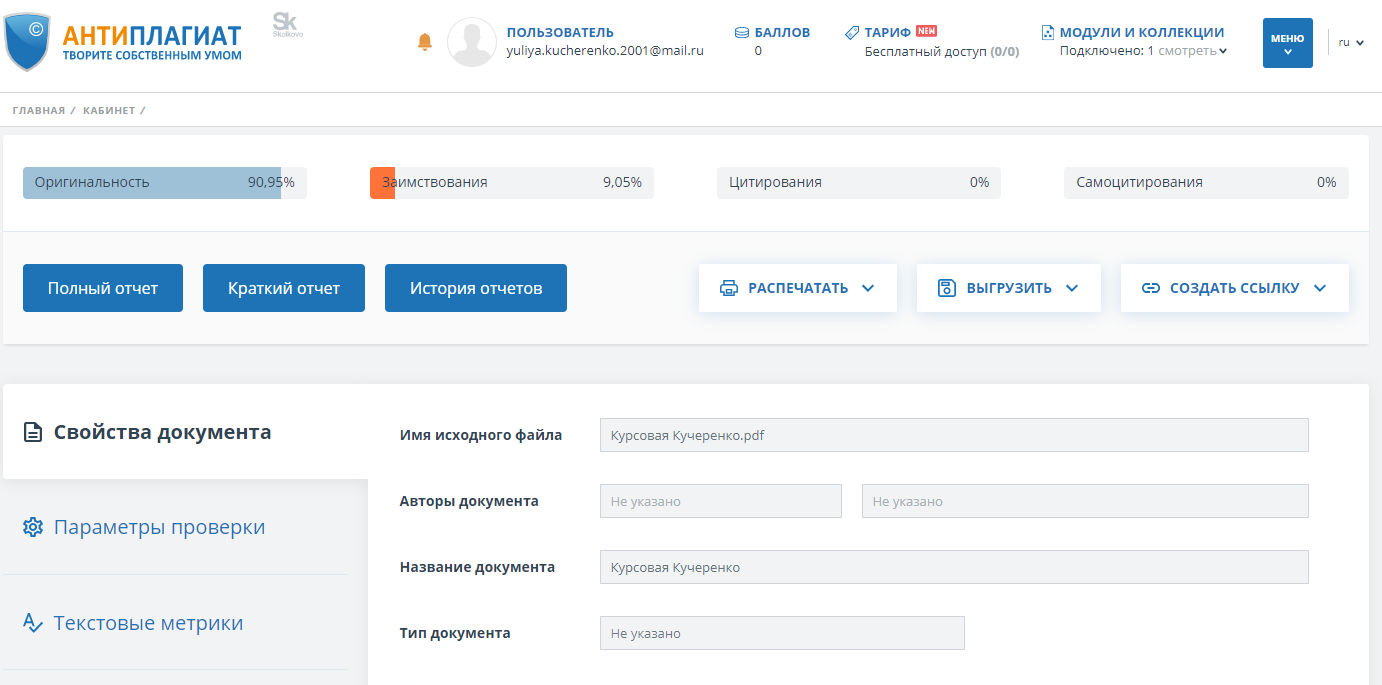 ПреимуществаНедостаткиУпрощенная форма регистрацииНе имеют право осуществлять крупное производство и использовать большое число наемных рабочихДля открытия частного предпринимательства не требуются большого первоначального капитала.Не имеют право осуществлять крупное производство и использовать большое число наемных рабочихНет необходимости иметь юридический адресНе имеет возможности уменьшить базу налогообложенияДействует на основании регистрации и подписывает документы от своего имениНесет полную имущественную ответственность по своим долгам и обязательствамПростота ведения бухгалтерского и налогового учетовНекоторые виды деятельности требуют специальной лицензии для ее осуществления (фармацевтика), а некоторые и вовсе не могут осуществляться Простота ликвидацииНекоторые виды деятельности требуют специальной лицензии для ее осуществления (фармацевтика), а некоторые и вовсе не могут осуществляться Виды экономической деятельностиКоличество частных предпринимателейВыручка от реализации продукции/услугиСельскохозяйственное производство, охота и рыболовство4,143,02Производство товаров на основе обработки разнообразных материалов4,524,15Розничная и оптовая торговля, станции технического обслуживания автомобилей43,5567,28Перевозка пассажиров, доставкагрузов и их хранение12,114,81Операции с недвижимым имуществом5,706,39Оказание услуг,связанных культурой, спортом,досугом и развлечениями6,931,36Иные виды экономической деятельности23,0512,99ФинансовыеОрганизационно-административныеНормативно-правового регулированияЛьготное кредитование, региональные и муниципальные фонды поддержки, лизинг, страхование и другие формы финансирования.Безопасность лицаи имущества, консультационные и юридическиеуслуги, обучение и другие формы поддержки.Упрощение процедуры регистрации, налогообложения, лицензирования, учета и другие формы поддержки.Частное предпринимательствоОООПроцедура регистрацииПроцедура регистрацииПроцедура регистрации простая. Небольшой пакет документов. В регистрации участвует одно лицо.Более сложная процедура регистрации.  Пакет документов в два раза больше. Оформить можно на одно и более участников (до 50).Расходы при созданииРасходы при созданииНизкая госпошлина — 800 руб.Размер госпошлины выше— 4000 руб.Размер ответственности по обязательствамРазмер ответственности по обязательствамОтвечает всем своим имуществомК взысканию по долгам могут быть обращены только активы организации. Никто из учредителей не несет ответственность своим личным имуществомУставной капиталУставной капиталВносить уставной капитал не нужно.Каждый учредитель обязан внести долю, размер которой составляет не менее 10 000 рублей, которые необходимо выплатить в течение 4 месяцев после регистрации ООО.ОтчетностьОтчетностьНе требуется ведения бухгалтерии. Необходимо только вести книгу учета доходов и расходов для определения налогооблагаемой базы.Обязаны вести полноценную бухгалтерию.Возможность ведения бизнеса совместноВозможность ведения бизнеса совместноРегистрируется на одно лицо. Предприниматель не имеет права зарегистрировать одновременно несколько частных предпринимательств.Создается несколькими лицами -физическими и юридическими. При этом учредители могут иметь доли и в других организациях одновременно [7]НалогНалогНалогообложение значительно проще. Страховые взносы устанавливаются в фиксированной сумме, независимо от дохода.Величина налогов напрямую зависит от применяемой системы налогообложения и количества работников. Если нет имущества на балансе, работников и деятельность не ведется, ничего платить не нужно.Запрет на ведение некоторых видов деятельностиЗапрет на ведение некоторых видов деятельностиЧастное предпринимательство не имеет права вести некоторые виды деятельности, которые разрешены для ОООИмеет право осуществлять любые виды деятельности.Вывод заработанных средствВывод заработанных средствПолученные средства остаются в полном распоряжении предпринимателя. Важно своевременно уплачивать налоги и взносы.Весь доход организации является ее собственностью. Вывести средства можно только в виде зарплаты, уплатив НДФЛ (13%) и взносов (30%), либо в качестве дивидендов.Размеры штрафовРазмеры штрафовРазмер суммы штрафов для частного предпринимательства значительно меньше.Для организаций — больше, налагаются не только на саму организацию, но и на её должностных лиц.Прекращение деятельностиПрекращение деятельностиИП может прекратить существование бизнеса, снявшись с налогового учета, подав заявление в налоговый орган Обязательно соблюдение всех процедур. Продолжительность процесса занимает от 4 месяцев.